Max MustermannDein aktueller Aufenthaltsort, 01.01.2023Dein Name und Unterschrift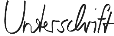 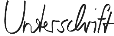 Geburtsdatum: 01.01.2007 in BerlinAnschrift: Musterstraße 1 in 12345 BerlinTelefon: +49 162 1234567 E-M1ail: max.mustermann@mailanbieter.deAusbildungMuster-Realschule, 12345 Berlin 09/2017 – jetzt
Mustergymnasium
voraussichtlicher Abschluss 2023: Abitur aktueller Notenschnitt: 2,1Schulname, 12345 Berlin
09/2013 – 07/2017
GrundschulePraktische Erfahrungehrenamtliche NachhilfeZoo Berlin, 12345 Berlin03/2020 – 11/2021	·       Betreuung bei den Hausaufgaben·       Nachhilfe in Deutsch, Englisch und MatheBabysittingZoo Berlin, 12345 Berlin01/2015 – 12/2019              	·       Versorgung der Kinder·       sie unterhalten und mit ihnen spielenFähigkeiten Und KenntnisseSprachkenntnisse
Deutsch (Muttersprache)
Englisch (gut, seit der 3. Klasse)